DAFTAR RIWAYAT HIDUP( CURRICULUM VITAE )Nama lengkap	:	Madena Hawa Nurdin, A.Md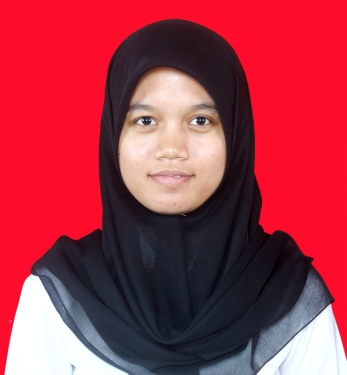 Nama panggilan	:	AyaTempat, tanggal lahir	:	Brebes, 26 Agustus 1994	Jenis kelamin 	:	PerempuanAgama / suku / warga	:	Islam / Jawa / Warga Negara IndonesiaStatus pernikahan 	:	Belum MenikahAlamat rumah	:	Jl. Camar Blok A.17 No.10 RT.08 RW.07		Kunciran Indah, Pinang		Tangerang, Banten 15144No. Handphone	:	0857 4788 6684Email	:	madenahawanurdin@yahoo.co.id      Hobi / kegemaran	:	Membaca, Menulis, Blogging, Subtitling, Musik dan Internet Akun Linkedin	:	https://id.linkedin.com/pub/madena-hawa-nurdin/bb/1ba/274  Kesehatan	:	Baik (sehat, tidak buta warna dan tidak ada cacat fisik)Perguruan Tinggi	:	Universitas Jenderal Soedirman (UNSOED)Program Studi	:	AgrobisnisJenjang	:	DIII (Diploma III)Akreditasi	:	B (Baik)IPK	:  	3,33 (Skala 4)Pengoperasian Komputer	:	Komputer Berbasis Microsoft Windows 	Pengoperasian Program	:	Microsoft Office		Sony Vegas		MeGUI		mkvmerge GUI		AegisubInternet	:	Browsing, E-mail, Chatting, Blogging Kemampuan Bahasa Asing	:	Bahasa inggris (pasif)Keterampilan Non Teknis	:	Kemampuan analisis dan memecahkan masalah		Management waktu (Rapi, tertib, disiplin dan memahami skala 			prioritas)					Berorientasi pada detail (Menguraikan sampai hal-hal terkecil 			dan terperinci)Malam Keakraban (MAKRAB) DIII Agrobisnis Tahun 2013 & 2014 Dies Natalis DIII Agrobisnis Tahun 2013 Pelatihan Keorganisasian HIMAGRITA (PELITA) Tahun 2013Bina Desa Kaliori mengenai Pemanfaatan Lahan Sempit untuk Bertanam Tahun 2013 Kerja Bakti Desa Cilongok Tahun 2014PelatihanTraining Keorganisasian (TEKO) Universitas Jenderal Soedirman Tahun 2012E-Commerce Untuk Pemasaran Online Universitas Jenderal Soedirman 2015Seminar Seminar Nasional Kewirausahaan "Di Balik Panggung Bisnis" Universitas Jenderal Soedirman 2013Penangkar Benih Sentani, BrebesPeriode	: Maret – April 2015Jabatan Terakhir	: MagangTugas & Tanggung Jawab      : Mempelajari dan membantu mengawasi budidaya calon benih bawang merah.Mempelajari dan membantu pemeliharaan calon benih bawang merah hingga siap dipasarkan. Pemeliharaan meliputi pengasapan dan penyortiran benih bawang merah.Mengawasi proses pengemasan dan pemasaran benih bawang merah.Mengawasi proses sertifikasi benih bawang merah.Dengan ini saya menyatakan bahwa semua informasi yang disampaikan pada aplikasi ini adalah benar dan akurat tentang saya. Saya memahami bahwa informasi palsu secara otomatis akan mendiskualifikasi saya dari perusahaan dan saya setuju untuk menanggung konsekuensinya.Yang membuat,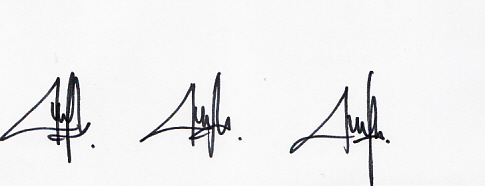 Madena Hawa NurdinDATA PRIBADIPENDIDIKAN FORMAL TERAKHIRKEAHLIAN / KEMAMPUAN KHUSUSPENGALAMAN KEPANITIAANPELATIHAN DAN SEMINARPENGALAMAN KERJALAIN – LAINKeluarga yang dapat :Budi Setia Nurdin, S.IP (Ayah) dihubungi bila keadaan- Pekerjaan : PNSDarurat- No. HP      : 0815 4207 7804